Automotive Technology 6th EditionChapter 82 – Electronic Throttle Control SystemLesson PlanCHAPTER SUMMARY: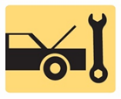 1. Electronic throttle control (ETC) systems and normal operation of the ETC system2. Acceleration pedal position sensor and throttle body assembly3. Throttle position (TP) sensor and diagnosis of electronic throttle control systems4. ETC throttle follower test and servicing electronic throttle systems_____________________________________________________________________________________OBJECTIVES: 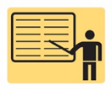 1. Explain how an electronic throttle-control system works. 2. Explain how the position of the accelerator pedal is detected in an electronic throttle-control system. 3. List the parts of a typical electronic throttle control system. 4. Describe how to diagnose faults in an electronic throttle control system. 5. Explain how to service an electronic throttle system. 6. This chapter will help prepare for ASE content area “E” (Computerized Engine Controls Diagnosis and Repair).____________________________________________________________________________________RESOURCES: (All resources may be found at http://www.jameshalderman.com) Internet access required to hyperlink.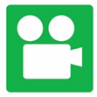 1. Task Sheet AS (A8-A-2) P-1E: Electronic Throttle Control System ID2. Chapter PowerPoint 3. Chapter Crossword Puzzle and Word Search 4. Videos: (A8) Engine Performance Videos5. Animations: (A8) Engine Performance Animations____________________________________________________________________________________ACTIVITIES: 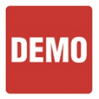 1. Task Sheet ASE (A8-A-2) P-1: Have students complete Electronic Throttle Control System ID Task Sheet.         _____________________________________________________________________________________ASSIGNMENTS: 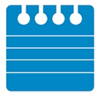 1. Chapter crossword and word search puzzles. 2. Complete end of chapter 10 question quiz. _____________________________________________________________________________________CLASS DISCUSSION: 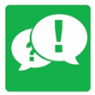 1. Review and group discussion chapter Frequently Asked Questions and Tech Tips sections. 2. Review and group discussion of the five (5) chapter Review Questions._____________________________________________________________________________________NOTES AND EVALUATION: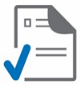 _____________________________________________________________________________________